Zprávičky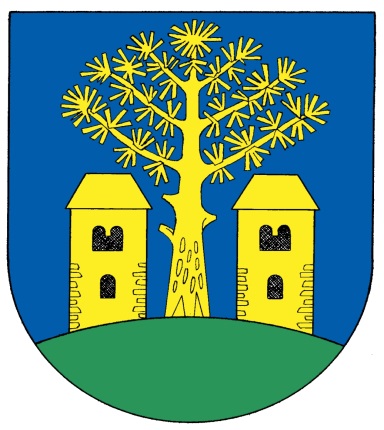 z naší vesničkyVážení občané a přátelé obce Borovany.			r. 2018
Další rok je téměř za námi a my se setkáváme nad našimi pravidelnými Zprávičkami, abychom shrnuli celoroční dění.
Celý národ v letošním roce žil oslavami 100. výročí ukončení 1. světové války, vzniku Československé republiky a zvolení prvního prezidenta T. G. Masaryka.  Jak jsem již psala před čtyřmi lety, měli jsme v Borovanech velký dluh k našim padlým v této válce, že jim nebyl postaven pomník. Padlých bylo dvacet dva. Letos jsme pomník dali zhotovit. Celkovou úpravu parčíku s pomníkem navrhla ing. arch. Naděžda Žaludová z Písku, úpravu provedla firma Park+ Milevsko, pomník dodala firma Garant kámen Křenovice. Pomník byl navržený tak, aby se podobal věžičce naší kapličky, a je doplněný o kamennou lavičku. V září na Václava se konalo slavnostní odhalení pomníku, doplněné výstavou starých fotografií a dokumentů ve staré škole. Chtěla bych poděkovat všem, kteří se této hezké akce za hezkého počasí zúčastnili -  občanům, hostům, hasičům, myslivcům a všem účinkujícím. Tuto slavnost natáčela regionální televize TV Milevskem. V případě zájmu je možné záznam z této akce poslat přes portál Úschovna, stáhnout na USB nebo vypálit na DVD.V letošním roce se konaly volby do obecních zastupitelstev. Nové zastupitelstvo je
v tomto složení: Ivana Dolejšková – starostka, Miroslav Veselý – místostarosta, Pavla Hošnová, předsedkyně finančního výboru, Ing. Ján Klouda – předseda kontrolního výboru, 
Kristýna Buriánková – předsedkyně kulturního výboru, Zdeněk Dub a Alena Pekárková.
Na všechny zastupitele se můžete obracet se svými dotazy, přáními a podobně.
Investice a činnosti v obci
V červnu jsme na fotbalovém hřišti dali opravit střešní krytinu, do které zatékalo. Vlnitý eternit byl vyměněn za trapézový plech a byly položeny nové latě. Dotaci jsme neobdrželi,
tak jsme zafinancovali ze svého rozpočtu. Celková cena byla 178.000 Kč. Zhotovení pomníku a úprava parčíku na návsi stála 152.000 Kč. Byla dokončena rekonstrukce veřejného osvětlení od nové čističky ke hřišti a v ulici k Rozárce. Celkem bylo nainstalováno 20 nových LED světel. Celková cena činila 850.000 Kč, 230.000 Kč bylo z dotace Jihočeského kraje. Dokončujeme územní plán, celková cena byla 155.000 Kč, 124.000 Kč bylo hrazeno z dotace Ministerstva pro místní rozvoj Praha. Nevyšla nám výsadba alejí stromů podél některých cest. Požádali jsme proto znovu o dotaci z jiného dotačního titulu. Příští rok se dozvíme, zdali jsme byli úspěšní. Stále připravujeme projekt na rekonstrukci rybníčka Lipno. Do konce roku podáme žádost na výstavbu chodníků od nové čističky ke Koukolům. Projekt již máme rok připravený, ale nebyl vhodný dotační titul. Nyní se nám naskytl přes MAS Střední Povltaví z Evropských fondů. . Z jednání zastupitelstva
Zastupitelstvo se sešlo celkem pětkrát, konalo se vždy v místním pohostinství. Na jednání zastupitelstva můžete všichni bez jakéhokoli ostychu přijít a ještě se občerstvit. Bohužel, zájem hlavně z řad mladých lidí není velký. Budeme rádi za jakékoliv podněty a aktivitu
od vás od občanů.
Zde je výběr některých usnesení:
- schválení účetní závěrky a různých účetních dokladů, rozpočtových změn,
- schválení podání žádosti o bezplatné zaměření některých obecních cest
- schválení Plánu rozvoje sportu (bez toho nelze žádat o dotaci)
- schválení Systému náležité péče – lesní hospodářství
- schválení žádosti o pronájem obecního bytu novému nájemci
- schválení podání žádosti o dotaci na výsadbu alejí podél cest 
- schválení podání žádosti o grant na opravu kabin na hřišti
- schválení podání žádosti o dotaci na opravu kulturního domu
- schválení podání žádosti o dotaci na chodníky
- schválení aktualizovaného Místního programu obnovy venkova na období 2019 - 2022

Kultura v obci
Opět jsme začali rok Novoročním pochodem, tentokrát jsme šli na Nepomuk, Karlov a přes Svatkovice zpět do naší hospody, kde nám paní hostinská připravila dokonce dva druhy polévek. Opět se konal Masopust, již devátý rok. Výprava z Borovan se zúčastnila maškarního průvodu v Milevsku. Tentokrát na sebe vzali účastníci z Borovan podobu žlutomodrých Mimoňů, kteří se chystají na zimní olympiádu, takže jsme z půdy vytáhli staré lyže, sáňky, děvčata Kristýna Buriánková a Lenka Ekeke vyrobila jamajský bob a ještě jsme s sebou měli vybavení na sportovní disciplínu na ledě curling. Na MDŽ jsme napekli, vyhodnotili nejlepší moučník, vše snědli a děti nás potěšily svým vystoupením. Letos se rodiče a děti z Borovan zapojili do celostátní akce „Ukliďme Česko“, která se konala v sobotu 7. dubna. Jako objekt k úklidu byl vybrán prostor zarostlý křovím naproti bývalému kravínu. V obrazové příloze se můžete podívat, kolik pytlů nepořádku jsme našli. Hasiči ten den sbírali železný šrot, tak všechny pytle s odpadem odvezli do sběrného dvora. Postavili jsme májku, fotka je v obrazové příloze. V sobotu před naší poutí jsme byli svědky milé události, a to svěcení výklenkové kapličky u domu čp. 15 Marka Stejskala. Velice si ceníme toho, že kapličku ve staré zdi ponechal a krásně opravil. O pouti jsme v kulturním domě zhlédli divadlo od ochotníků z Chrášťan s názvem P. P. S… aneb je to ten pravý. Lechtivě zmatená komedie nám zpříjemnila nedělní odpoledne.  Benátská noc se stala stejnou tradicí jako masopust. Letos vyhrávala kapela Scarlet z Líšnice a také jsme poprvé zmokli. Později se počasí umoudřilo a přestalo pršet. První adventní víkend jsme rozsvítili stromeček na návsi a společně vánočně tvořili v kulturním domě pod vedením Pavly Hošnové. Děti, které měla na starost Lenka Šimková, vyráběly sněhuláky z ponožek. Tak jako vánoční i velikonoční zdobení je velmi příjemná záležitost. Nejen že si přinesete domů hezký výrobek, který by vás doma třeba ani nebavilo vyrábět, ale je to také o setkávání a povídání si a to je věc velmi důležitá. Máme za sebou vánoční besídku, ale také obchůzku Mikuláše a obchůzku Barborek. Letos si Barborky přijelo natočit a vyfotit Jihočeské muzeum České Budějovice a muzeum Jindřichův Hradec. Jsme jednou z mála obcí, kde se obchůzka Barborek stále udržuje a nebyla přerušena, a doufám, že k tomu nikdy nedojde a že se tohoto zvyku dorůstající děvčata vždy ujmou. Nejen tímto jsou Borovany známé. Na výstavě v dánském Herningu se prezentovalo padesát králíků plemene zakrslých havanovitých a z chovu Vladimíra Charypara z čp. 18 byla samice šampionka a zvítězila i jeho čtyřčlenná kolekce tohoto plemene. Další úspěch zaznamenala šestiletá Kateřina Hošnová z Borovan čp. 4, která se svou kresbou získala 1. místo ve výtvarné soutěži pro děti z mateřských škol v Milevském regionu nazvané Malovaný venkov, kterou každoročně pořádá Svazek obcí Milevska. Na Milevském
posvícení proběhlo vyhodnocení a děti obdržely krásné dárky. Její obrázek si můžete prohlédnout v obrazové příloze. Součástí Zpráviček jsou jako každý rok novoročenky 
a kalendáříky. Kdo se pozorně podívá, určitě pozná obecní znak a domečky patřící k Borovanům se zmínkou 800 let Borovany. Vytvořila je Lenka Ekeke Černá Borovany
čp. 15. Tato šikovná grafička navrhla také pozvánky na slavnostní odhalení pomníku a je autorkou dalších pozvánek. Věřím, že se najdou i další počiny, které naši vesnici budou reprezentovat. Příští rok nás čeká oslava 800 let od první zmínky o Borovanech. Jak všichni víte, při této příležitosti vyjde kniha o Borovanech. My všichni budeme její součástí. Celý
rok na ní pilně pracují Martin Pelich a Eva Raymanová z Milevska. Již teď mají můj dík za hodiny strávené nejen v naší vesnici, ale také v archivech a u počítače. Myslím, že budeme překvapeni, co všechno se o Borovanech v knize dočteme.

Sbor dobrovolných hasičů
Bratři hasiči, sestry hasičky, občané naší krásné vesničky, dovolte mi, abych za SDH Borovany zpestřil naše Zprávičky. Náš sbor v letošním roce uspořádal tradiční ples v lednu.
I když jsme změnili termín, tak se opět vydařil. V lednu proběhla i valná hromada sboru. V dubnu proběhl sběr železného šrotu, v květnu bylo kladení věnců v Bernarticích. Zúčastnili jsme se soutěže v Bernarticích, oslavy založení sboru v Rakově, poháru starosty v Srlíně. První sobotu v září jsme připravili na hřišti soutěž, ale pro nepřízeň počasí jsme ji museli zrušit. Předali jsme dary našim dvěma jubilantům. Koncem září jsme se zúčastnili slavnostního odhalování pomníku padlým z 1. světové války. Naše základna se nezměnila. Máme 68 členů. Nejvíce si ceníme, že máme družstvo dětí. Doufáme, že si vychováme své nástupce. Závěrem mi dovolte, abych vás pozval na hasičský ples 12. 1. 2019 a na valnou hromadu 18. 1. 2019.						Antonín Hruška - starosta hasičůTělovýchovná jednota, fotbal
Co napsat o našem fotbale: Jaro jsme odehráli tak, že ke konci soutěže se mužstvo semklo a poměrně v klidu se zachránilo. Ovšem po této sezoně nás opustili dlouholetí hráči a opory Ondřej Vlk, Tomáš Pícha a Petr Mára. Bylo jasné, že tyto tahouny bude těžké nahradit. Na nový ročník nás posílili tito hráči: Martin Buriánek, brankář Petr Jakubec, Vladimír Charypar jr. A k fotbalu se vrátil Zdeněk Kukrál jr. Podzim se však vůbec nevydařil. Důvody: odchod již zmíněných hráčů, zranění a hlavně pracovní povinnosti, to znamená směnnost a práce o víkendu. Na každý zápas chybělo vždy čtyři až šest hráčů, to se pak projevovalo absolutní nesehraností. Tím pádem malým počtem bodů a třetím místem od konce tabulky. Teď nezbývá než se dobře připravit na jaro. V silách mužstva rozhodně je posunout se v tabulce výš a udělat mnohem více radosti našim fanouškům. Zveme všechny na Silvestrovský fotbálek – datum upřesníme. Výroční schůze se koná v pátek 4. 1. 2019 od 19 hodin, tímto zvu hráče, členy a příznivce, aby se zúčastnili.	Karel Černý - předseda TJ Borovany
Knihovna - přijďte si nejen pro regionální literaturu
Zveme vás k návštěvě naší knihovny, která je otevřena každou sobotu mezi 16. a 18. hodinou. Kromě stálého fondu tu najdete desítky knih zapůjčených z písecké městské knihovny, a to romány, dětskou četbu i naučnou literaturu. Tyto soubory jsou vyměňovány zhruba dvakrát ročně. Pravidelně se vedení obce snaží rozšiřovat fond. Jedná se především o regionální literaturu – letošními novinkami jsou publikace od Andrey Hrádkové o Bojenicích či od Aloise Sassmanna, jenž napsal knihu o obci Slabčice a jejích osadách. Těšíme se na vás.
							 Petra a Klára Černých - knihovniceSvatba  - nebyla žádnáNarození 
Natálie Nováková rodičům Denise Kaiserové a Jakubu Novákovi čp. 104
Jan Klouda rodičům Kateřině a Jánu Kloudovým čp. 74
Klára Smejkalová rodičům Janě a Jiřímu Smejkalovým čp. 101
Dominik Šiman rodičům Adéle Pekárkové a Marku Šimanovi čp. 16
Emma Gajdošová rodičům Miroslavě Bouškové a  Pavlu Gajdošovi čp. 22


Jubilanti
	60 let					65 let					
Marie Blažková čp. 91		Marie Boušková čp. 61
Marie Stejskalová čp. 50		Marta Šedivá čp. 51
Marie Skaláková čp. 89
Miroslav Veselý čp. 60			70 let
Ilona Blažková čp. 92		Vladimír  Charypar čp. 30
Marie Černá čp. 96			Marie Stejskalová čp. 85
Josef Koukol čp. 8			Stanislav Zeman čp. 20
Ladislava Stejskalová čp. 44									80 let	75 let				Anna Boušková čp. 22	
Marie Nováková čp. 70		Miroslav Doskočil čp. 84					
	85 let
Zdeňka Boušková čp. 22Zemřel
Jaroslav Kunt čp. 73Teď trochu statistiky. Ke konci roku má naše obec 220 obyvatel, dětí do 15 let je 31, dorostenců 15 až 18 let je 5, dospělých mužů 94, dospělých žen 90. Přesně tolik nás bylo naposledy před 19 lety. Loni nás bylo 209.Již za několik dnů budeme slavit vánoční a novoroční svátky. Je to čas, kdy k sobě máme blíž a jsme přátelštější než jindy. A právě upřímné přátelství je to, čeho je v dnešní době jako šafránu. Přátelství je mezilidský vztah vyznačující se vzájemnou náklonností a porozuměním.
Přátelé si mohou svěřit své pocity a názory a jsou připraveni si pomáhat. Přeji vám do dalšího roku pevné zdraví a hodně přátel..
	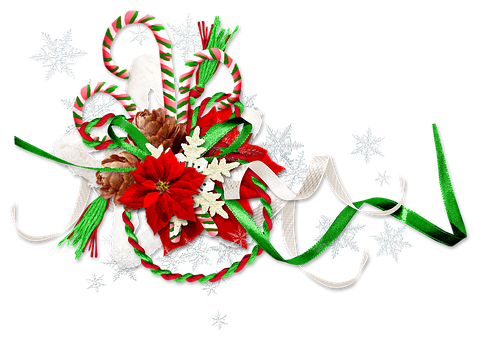 	Ivana   Dolejšková  - starostka